Анкета «Оценка качества обучения»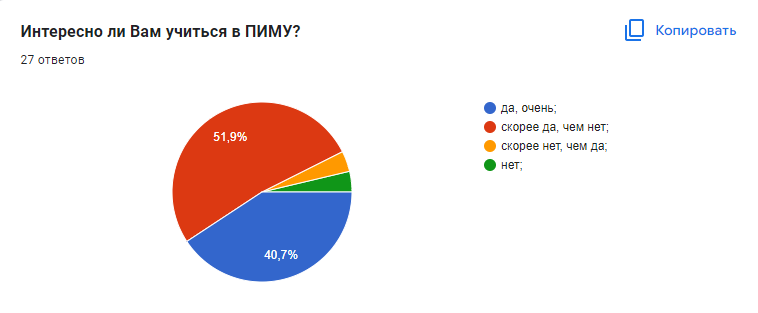 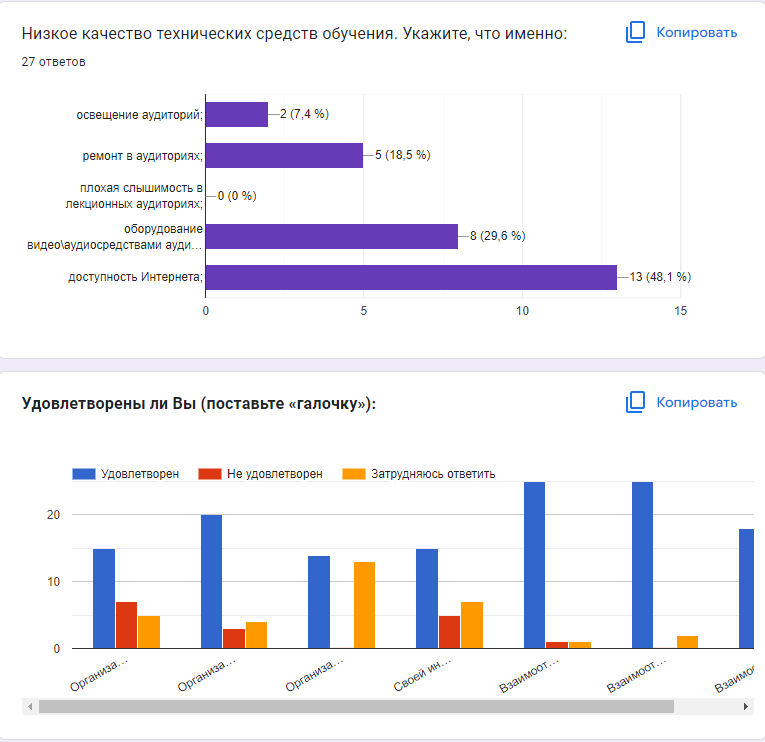 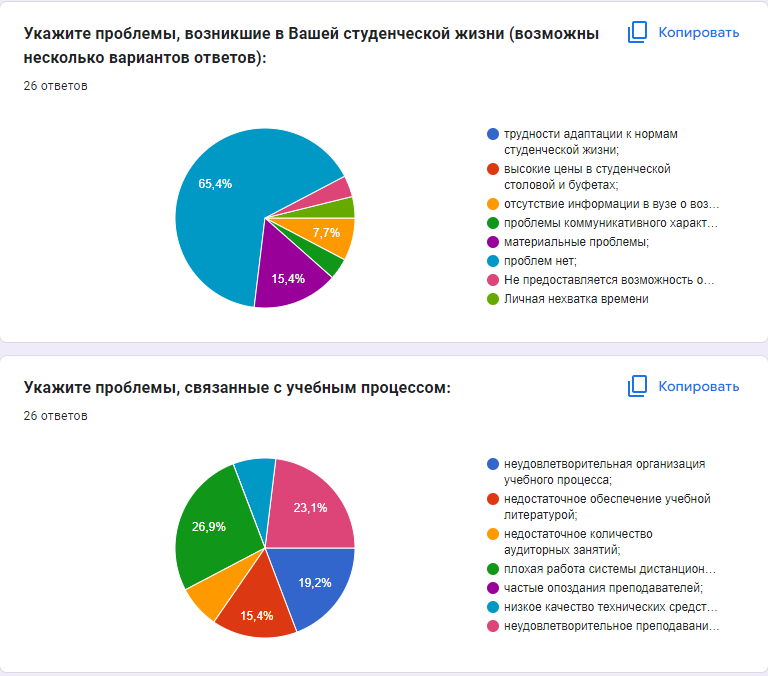 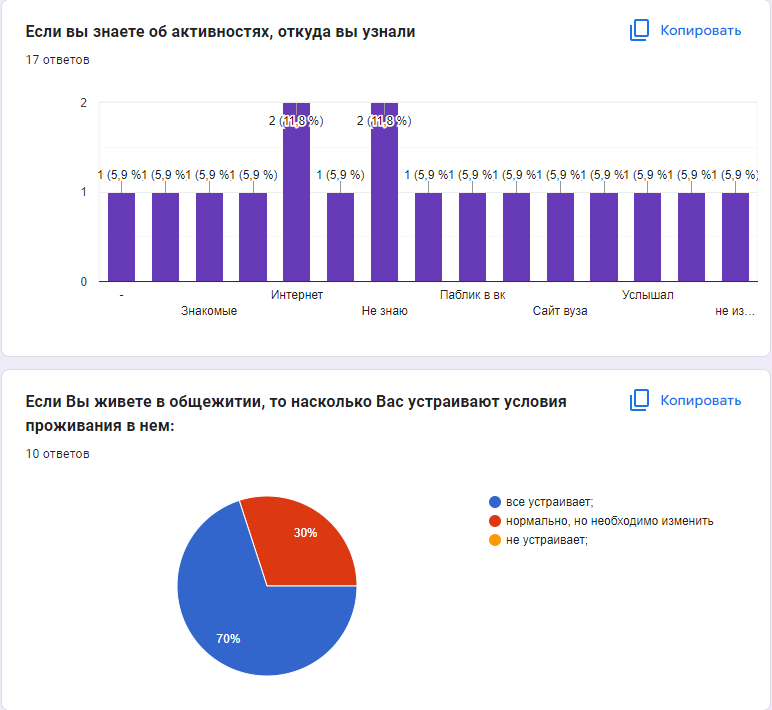 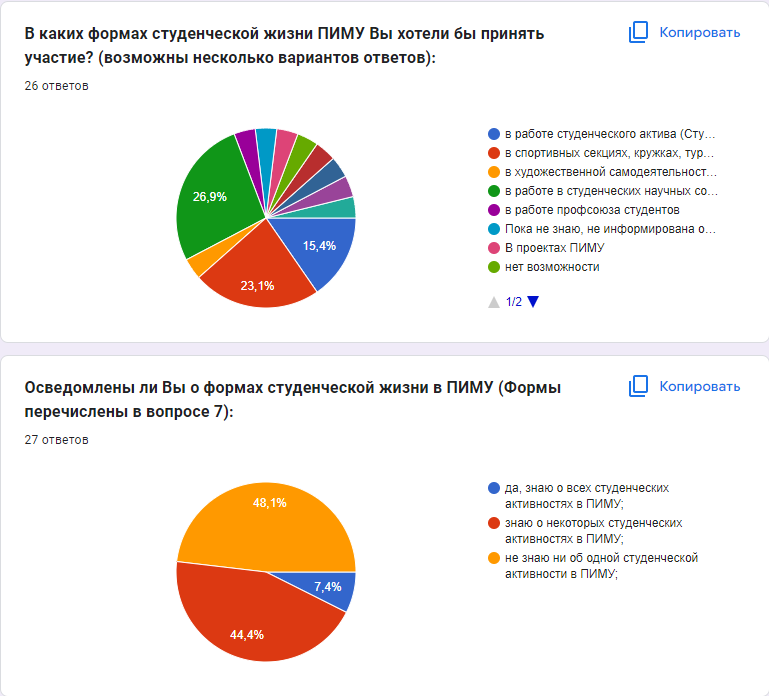 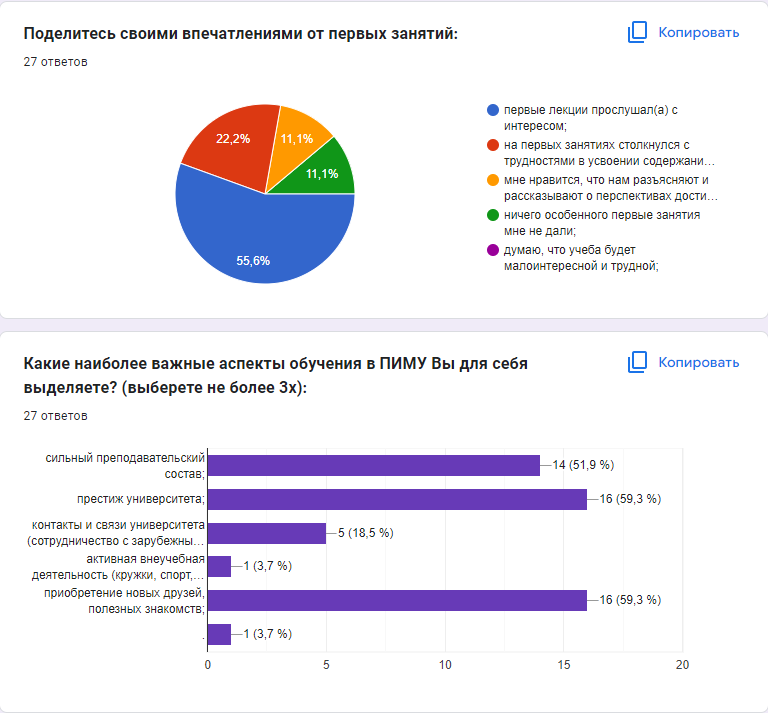 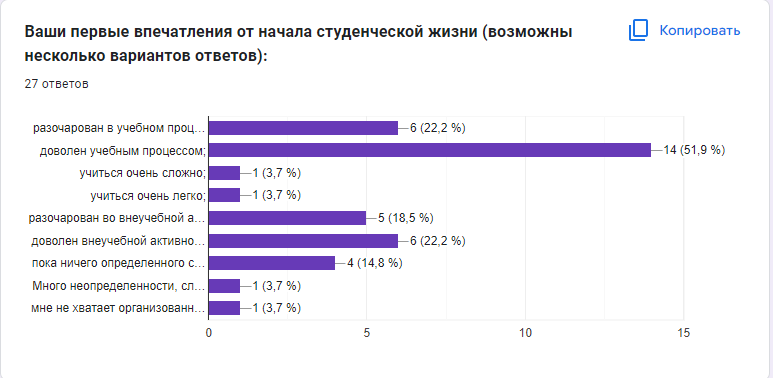 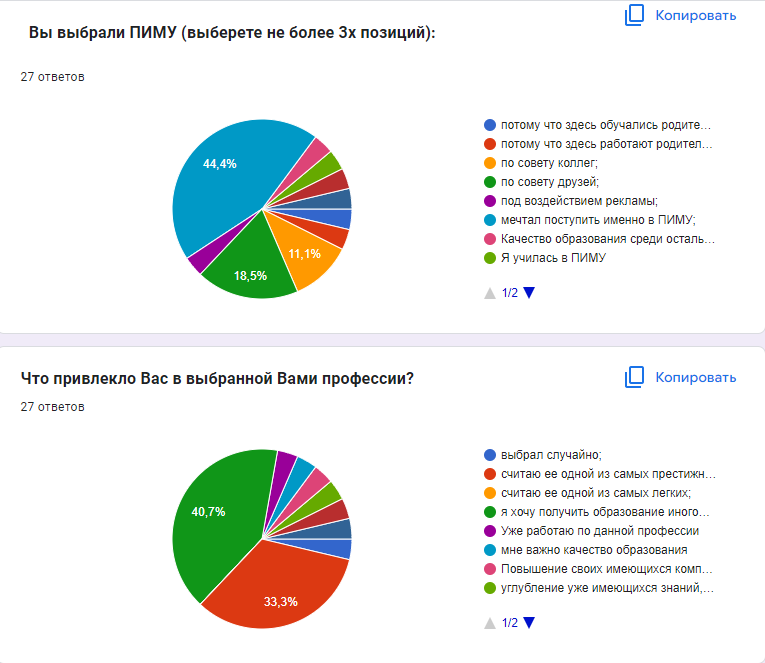 Анкета обучающихся 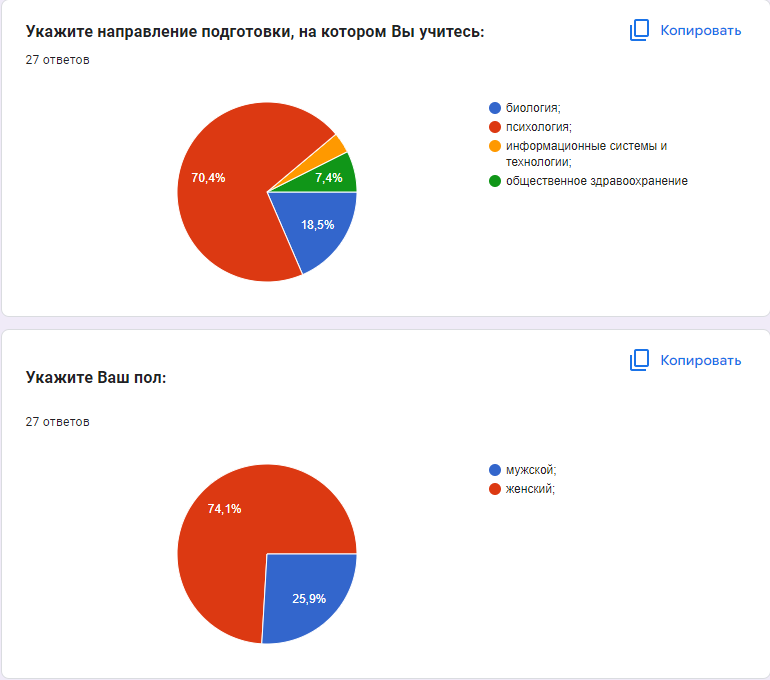 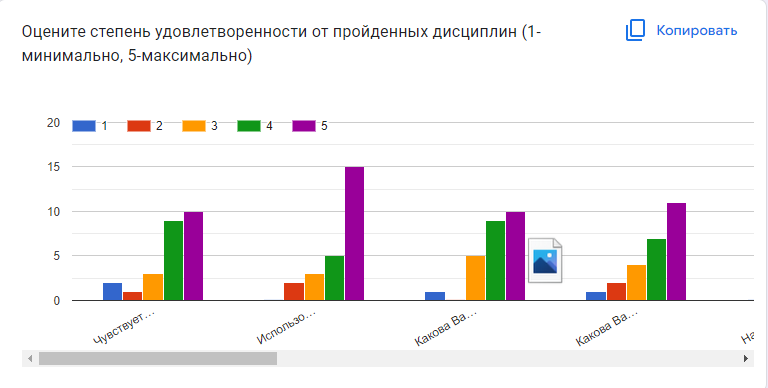 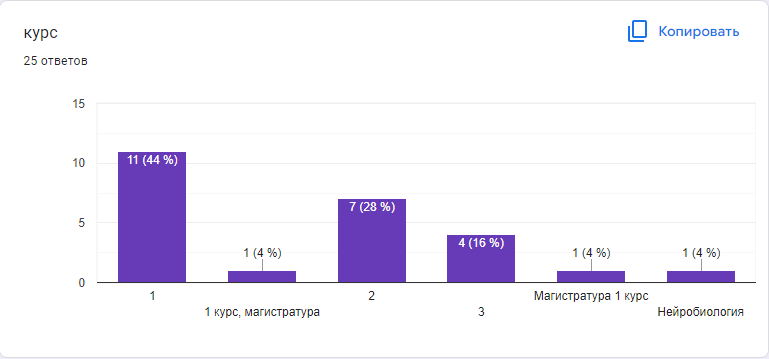 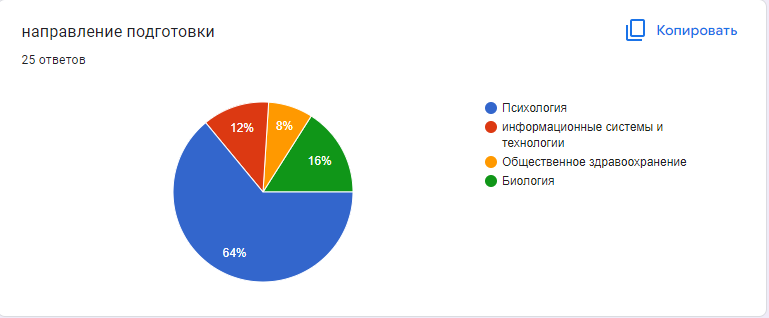 